Diccionarios en lineaGo to Google Translate at translate.google.comIn the box on the left, type: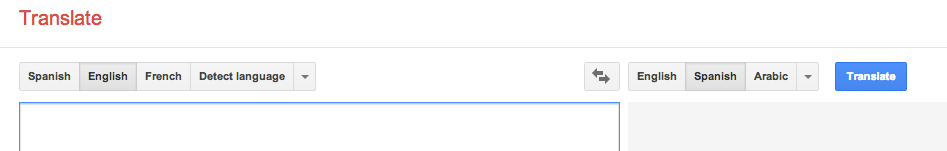 	When you have homework you should turn it in on the day it is due.Make sure the box on the right is set to “Spanish.”3. Copy down the Spanish translation:________________________________________________________________________ ________________________________________________________________________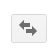  Now click the button between the two boxes that looks like this: Type the Spanish translation you wrote down into the box on the left. Make sure you are translating English to Spanish now.Write down the English translation:________________________________________________________________________ ________________________________________________________________________What do you notice about this translation?________________________________________________________________________Now think of two sentences of your own and try this process again. Try to be creative with your sentences!Translate the sentence from English to SpanishTranslate the Spanish translation back into EnglishSentence 1: English________________________________________________________________________Spanish translation: ________________________________________________________________________English translation:________________________________________________________________________Sentence 2: English________________________________________________________________________Spanish translation:________________________________________________________________________English translation:________________________________________________________________________What do you notice about these translations?_______________________________________________________________________ _______________________________________________________________________Now repeat this process with 3 words. Translate only one word at a time. You may choose any word you are interested in.Word 1: English:  ___________________Spanish translation: _________________English translation: __________________Word 2: English: _________________Spanish translation: _______________English translation: ________________Word 3: English: _________________Spanish translation: _______________English translation: ________________What do you notice about these translations?________________________________________________________________________ ________________________________________________________________________ ________________________________________________________________________In your own words, what is the best way to use an online dictionary like google translate?________________________________________________________________________ ________________________________________________________________________ ________________________________________________________________________